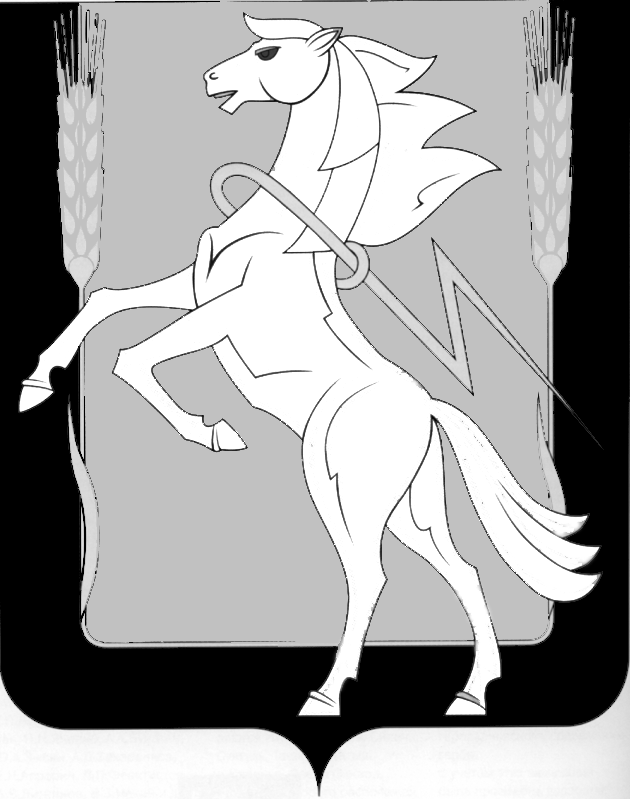 СОБРАНИЕ ДЕПУТАТОВ СОСНОВСКОГО МУНИЦИПАЛЬНОГО РАЙОНА пятого созыва третьего СОЗЫВАТОВ РЕШЕНИЕ от «17» октября  2018 года № 493О награждении Почетной грамотой Собрания депутатов Заслушав и обсудив доклад заместителя Председателя постоянной комиссии по  награждению Собрания депутатов Сосновского муниципального района Демченко С.Н., Собрание депутатов Сосновского муниципального района пятого созыва, РЕШАЕТ:Наградить Почетной грамотой Собрания депутатов и премией в размере 3000-00 (трех тысяч) рублей:1) Анцупову Елену Николаевну- руководителя любительских объединений «Плетение из газет» и «Украшение из фоамирана» клуба «Ветеран» районного Дома культуры за организацию активной творческой деятельности ветеранов, развитие декоративно- прикладного творчества и в связи с 30-летним юбилеем клуба «Ветеран» районного Дома культуры;2) Бобоева Домуллобобо Абдуджалоловича- главного агронома КФХ Махмадова Т.Н. Кременкульского сельского поселения Сосновского муниципального района за многолетний добросовестный труд и в связи с празднованием «Дня работника сельского хозяйства и перерабатывающей промышленности»;3) Дубровина Вячеслава Павловича- участкового уполномоченного полиции Отдела МВД России по Сосновскому району за образцовое исполнение служебных обязанностей и в связи с празднованием «Дня сотрудника органов внутренних дел Российской Федерации»;4) Закирову Диану Мухаметовну- преподавателя- организатора ОБЖ «МОУ Теченская СОШ» Сосновского муниципального района Челябинской области, за активную работу с обучающимися по патриотическому воспитанию и в связи с 30 летним юбилеем «МОУ Теченская СОШ»;5) Камалова Халита Рафкатовича- главу КФХ Кременкульского сельского поселения Сосновского муниципального района за многолетний добросовестный труд и в связи с празднованием «Дня работника сельского хозяйства и перерабатывающей промышленности»;6) Колупаева Сергея Сергеевича- помощника участкового уполномоченного полиции Отдела МВД России по Сосновскому району за образцовое исполнение служебных обязанностей и в связи с празднованием «Дня сотрудника органов внутренних дел Российской Федерации».2. Опубликовать данное Решение в газете «Сосновская Нива» и на официальном сайте органов местного самоуправления Сосновского муниципального района в сети Интернет www.chelsosna.ru.Председатель Собрания депутатов Сосновского муниципального района	          		                                    Г.М. Шихалева